			Board of Selectmen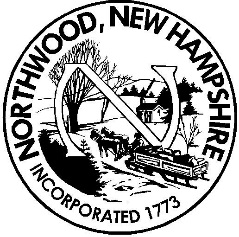 Meeting AgendaNorthwood Town HallNovember 13, 20186:00 p.m.Call to Order, Roll Call and Pledge of Allegiance Non-Public Session RSA 91-A:3, II (a, b & c) – hiring of public employee & reputation of any person, other than a member of the board  6:00 PM	Non-Public appt. Public Hearing – None scheduledCitizen’s Forum (no more than 3 minutes per person at Board’s discretion)Appointments –     6:30 PM	Fire Chief Bassett/Representative– apparatus quote 6:45	Fire Chief Bassett/Representative & Finance Administrator Garrett – call wage and process7:00	Highway Dept.-Pete Elliott – department update and budget.7:15	Conservation Comm. – Wini YoungFY 2019 Warrant Review sessionUnfinished Business List of unfinished projects in TA office New BusinessAcceptance of MinutesProcess Various Assessing Forms and ApplicationsApproval of Manifest(s)Approval of Purchase Orders Miscellaneous Signatures/Approvals ReportsTown Administrator’s work requiring directives from BOSIndividual Selectman’s ReportsCitizen’s Forum (no more than 3 minutes per person at Board's discretion)AdjournmentAny person requiring interpretive or other accommodations is asked to contact the Town Office at least 48 hours prior to the start of the meeting.